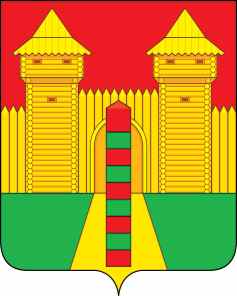 АДМИНИСТРАЦИЯ  МУНИЦИПАЛЬНОГО  ОБРАЗОВАНИЯ «ШУМЯЧСКИЙ   РАЙОН» СМОЛЕНСКОЙ  ОБЛАСТИПОСТАНОВЛЕНИЕот 22.03.2024г. № 143          п. ШумячиВ соответствии с Положением о порядке управления и распоряжения муниципальной собственностью Шумячского района Смоленской области, утвержденным решением Шумячского районного Совета депутатов от 28.02.2018г. № 11 «Об утверждении Положения о порядке управления и распоряжения муниципальной собственностью Шумячского района Смоленской области», Положением «Об учете, содержании, контроле за сохранностью и использованием имущества, составляющего муниципальную казну муниципального образования «Шумячский район» Смоленской области, утвержденным постановлением Администрации муниципального образования «Шумячский район» Смоленской области от 22.06.2010г. № 85 (в редакции постановление Администрации муниципального образования «Шумячский район» Смоленской области от 20.02.2013г. №70) , на основании акта приема-передачи объекта, находящегося в муниципальной собственности Студенецкого сельского поселения Шумячского района Смоленской области от  22.02.2024г. Администрация муниципального образования «Шумячский район» Смоленской областиП О С Т А Н О В Л Я Е Т:   1. Принять в собственность муниципального образования «Шумячский район» Смоленской области объект:           2. Передать Объект в казну муниципального образования «Шумячский район» Смоленской области.3. Отделу экономики, комплексного развития и инвестиционной деятельности Администрации муниципального образования «Шумячский район» Смоленской области внести соответствующие изменения в реестр объектов муниципальной собственности муниципального образования «Шумячский район» Смоленской области.И.п. Главы муниципального образования «Шумячский район» Смоленской области                                         Д.А. КаменевО приеме объекта в собственность муниципального образования «Шумячский район» Смоленской области№п/пНаименованиеХарактеристики объектаАдрес, местонахождениеБалансовая стоимость/износ/остаточная стоимость на 01.03.2024г.(руб.)Кадастровый номер1Артезианская скважина120м(глубина)Смоленская область, Шумячский район, д. СтуденецНе определена67:24:0030103:117